Мастер – классI«Осеннее дерево»Поделка выполнена из природного материала, которую можно выполнить с детьми старшего дошкольного возраста.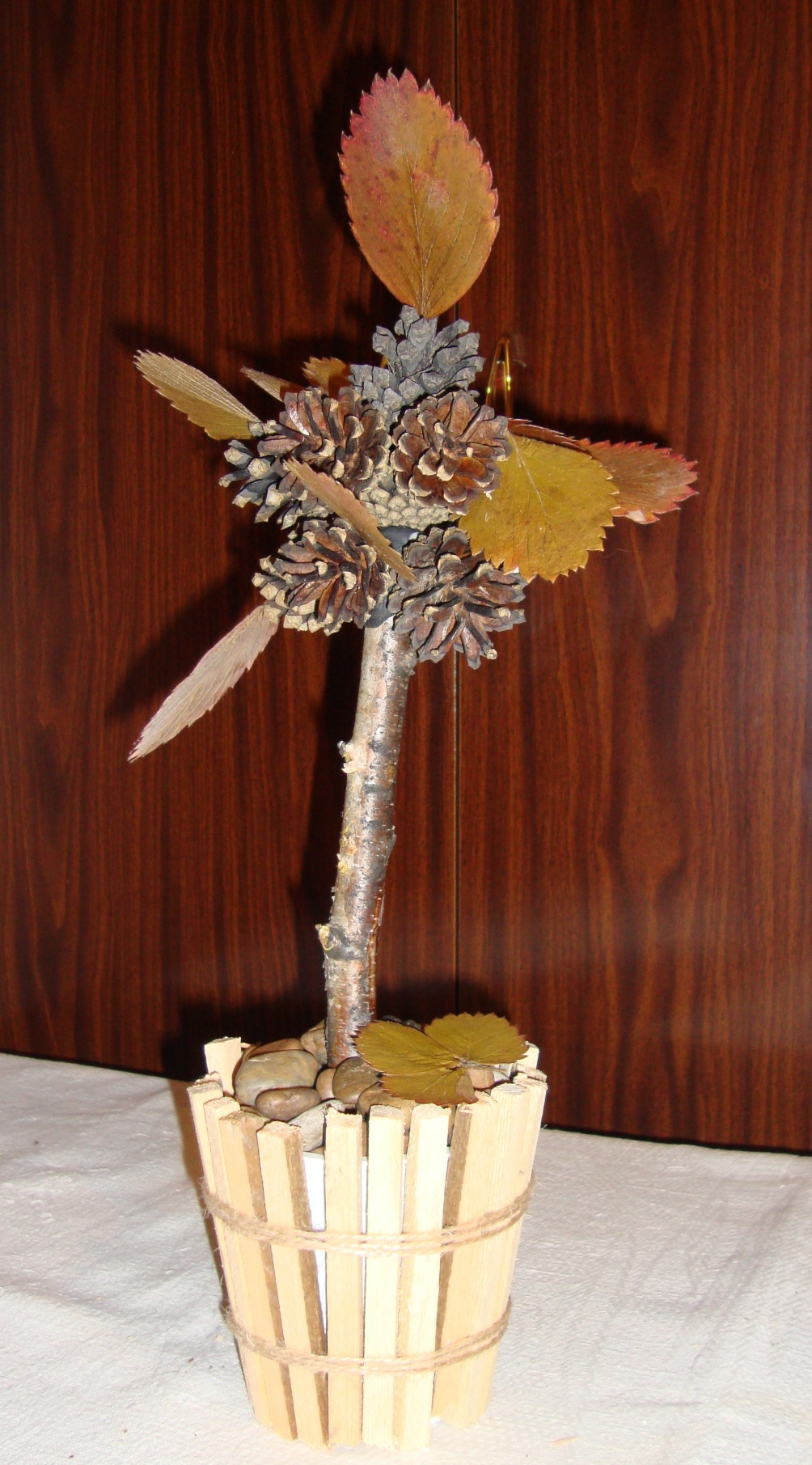 Для изготовления поделки потребуется:Пластмассовый стаканчик (можно взять из-под йогурта или сметаны)Деревянные палочки (длина чуть больше высоты стаканчика)Сухая толстая ветка (длина произвольная)Сосновые шишкиКамушкиОсенние листья Резинка (тонкая)Пластилин Шпагат 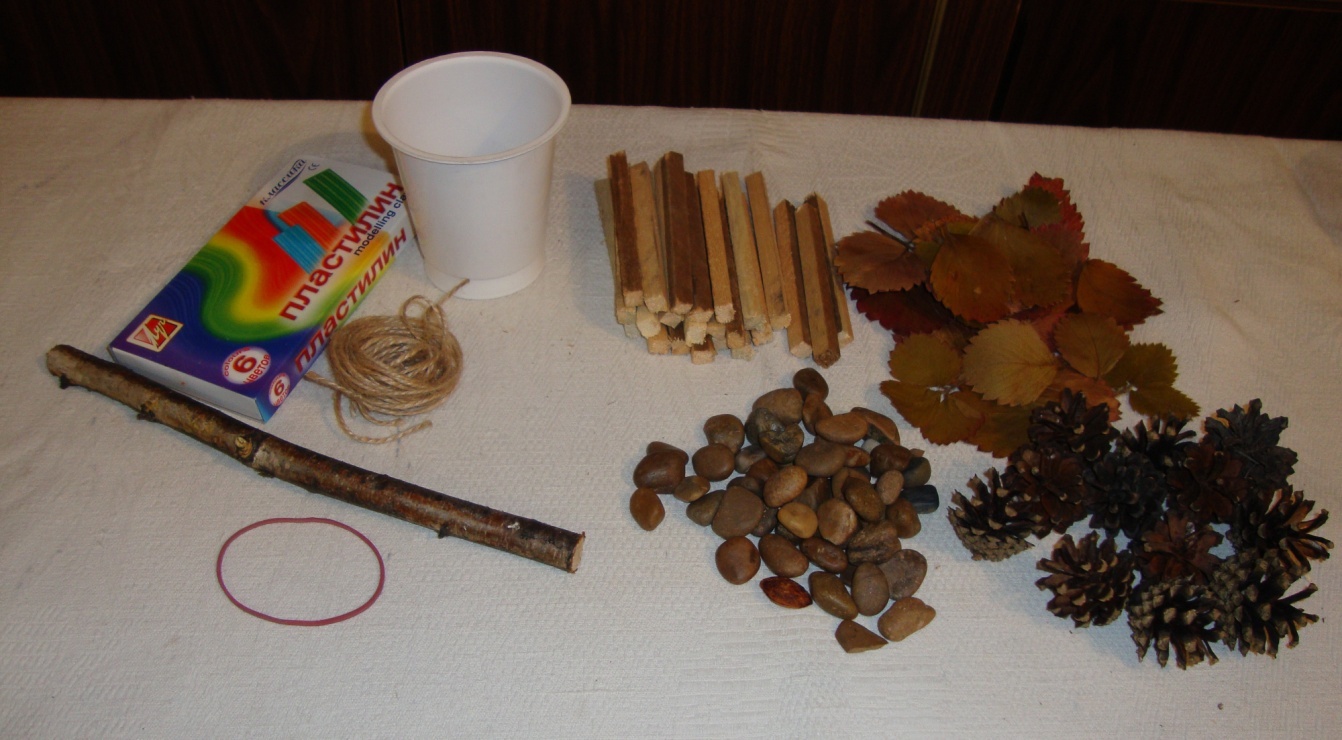 1.На пластмассовый стаканчик надеваем резинку и вставляем между резинкой и стаканчиком деревянные палочки по всей окружности стаканчика.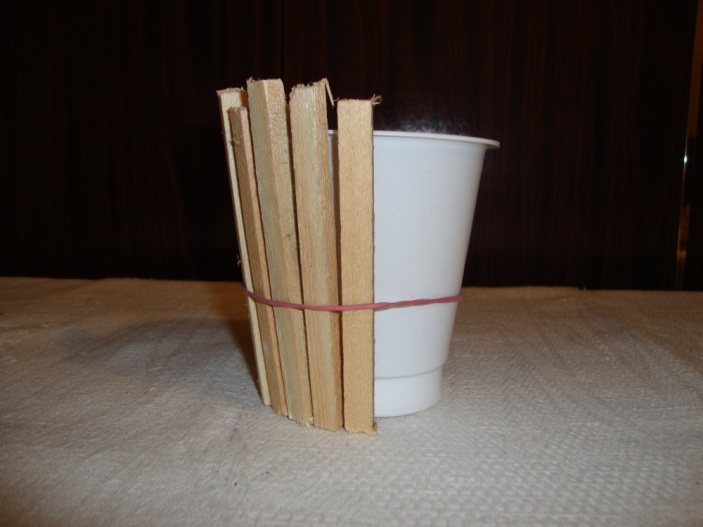 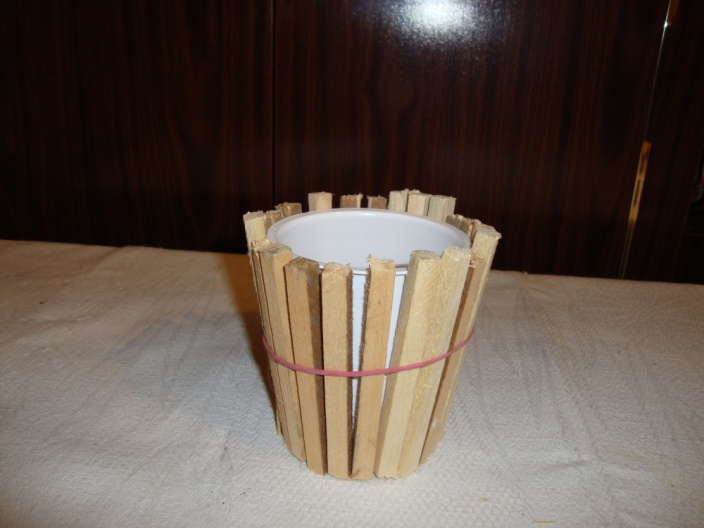 2.Когда все палочки будут вставлены, обвязываем шпагатом стаканчик сверху и снизу и аккуратно убираем резинку. Получилась основа для поделки в виде ведерка.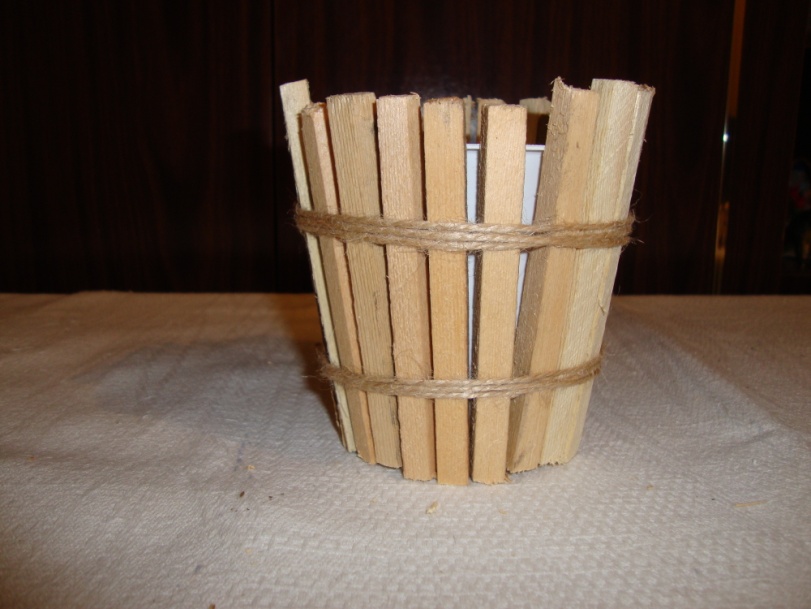 3.Берем сухую толстую ветку и с помощью пластилина крепим на конец ветки сосновую шишку. Далее вокруг шишки в виде шара крепим еще шишки. Объем шара из шишек зависит от вашей фантазии.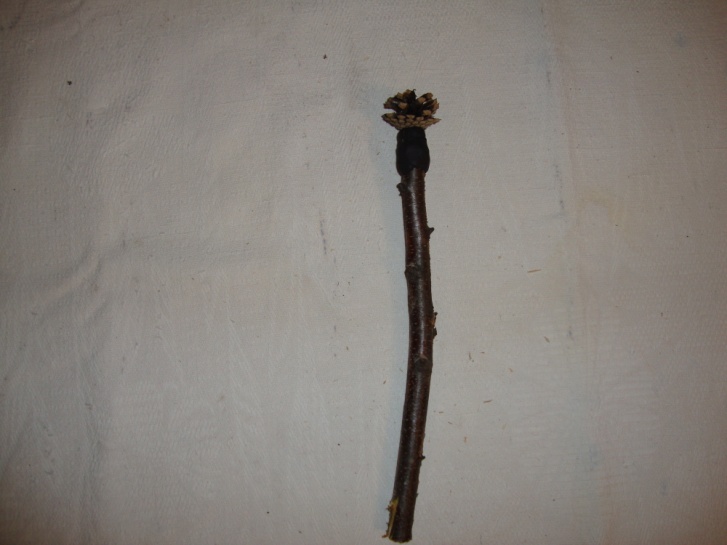 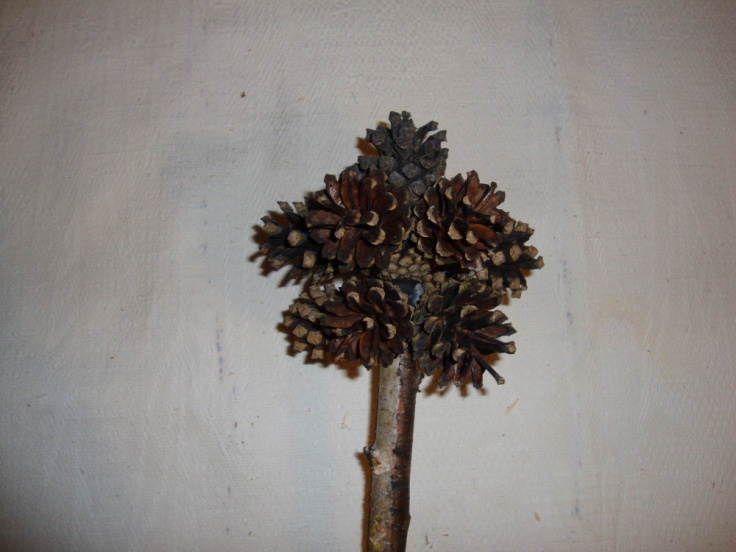 4.Вставляем ветку с шишками в ведёрко и насыпаем вовнутрь камушки.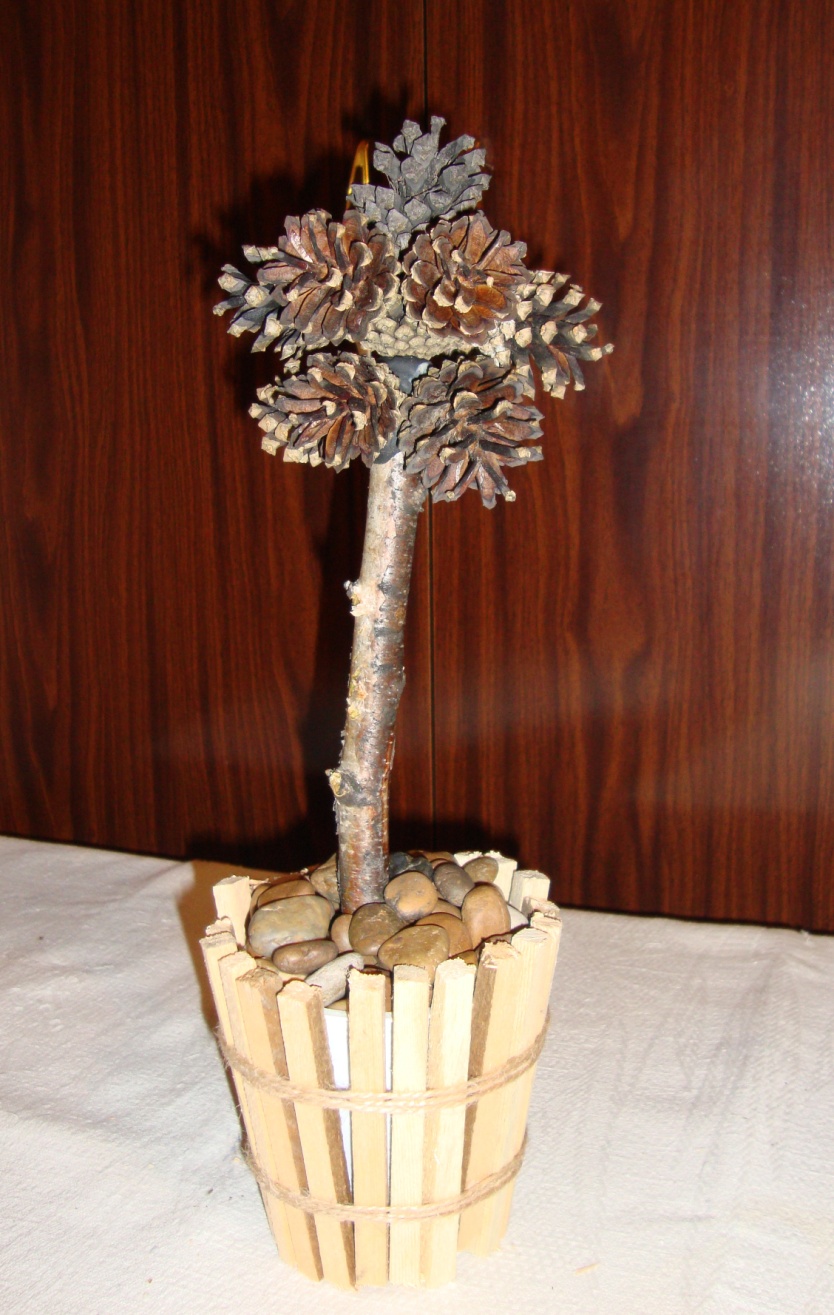 5.Пластилином крепим листья к шишкам в произвольном порядке. Поделка готова! Желаю удачи в творчестве!!!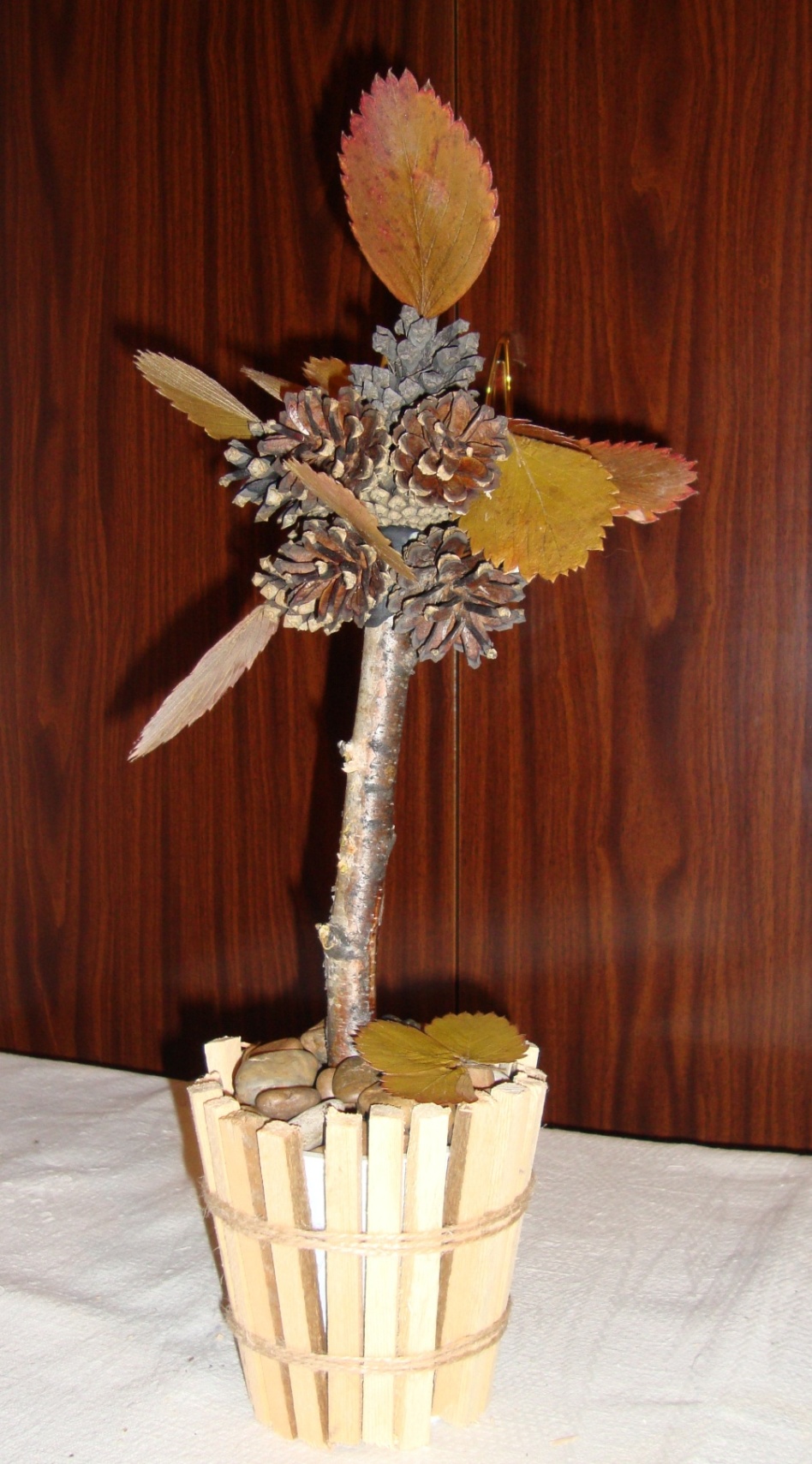 